SNOWMOBILE CLUB, Inc.-  Your club officers, directors and committee chairs are:President:  Brent Walck, 523-2320Vice-President:  Gary Broderick, 731-1719Secretary:  Dave Ackerman, 694-2071Treasurer:  Stacey Menard, 731-4246Trail Treasurer:  Lonnie Daigler, 731-5128Directors:  Jim Biehls, 512-5752 Doug Caldwell, 523-6653Pete Fleckenstein, 791-8609Dave Fricano, 417-6330Lonnie Daigler, 731-5128Trail Coordinator:  Pete Fleckenstein, 791-8609Groomer MX Coordinator:  Herb Stephenson, 523-1242Groomer Barn Manager:  Herb Stephenson, 523-1242Doesn’t feel much like winter yet, does it?  But it’s right around the corner-time to pull out the sleds and start prepping them for the season!Thanks to all that came out and lent a hand at our 13th Annual Grass Drags!  We had some weather scares in the days leading up to race day, but Saturday was a wonderful day with perfect track conditions-everyone, on both the sled and the ATV track had a great time.  We had several new vendors and added a pro-light tree to the ATV Track.  Again, thank you to all that helped make this event a success once again!We will be hosting the NYS Snowmobile Safety Class on December 10th at the Shawnee Fire Hall.  This is an all day class.  Students should arrive by 8:30 a.m. to accomplish paperwork.  Class starts at 9:00 a.m.  Students should bring a lunch, soft drinks will be provided by the club.  We encourage parents to attend with their children.  Class is open to anyone 10 years of age and older.  Pre-registration is required.  Contact Rodger at 731-2174 or Gary at 731-1719.We will be receiving the new groomer in the beginning of October from the seller.  We are now searching for drags to use-a new fully hooked up unit is available from the same seller but, due to delays in receiving out trail grant money for the end of the 2010-11 season, we are a little tight on cash.  If you’d be willing to lend the club money in the short term ($500-$1000 or more), we pay better terms than your bank pays and will re-pay the money as soon as the grant money arrives.  For more information, contact Herb at 523-1242.BRP/Ski-Doo is doing their Million Dollar Club Support Program again this year.  Changes to the program:  go to www.ski-doo.com to fill out and print one of the Ski-Doo Million Dollar Club Support Program forms and drop it off at Hebelers Sales and Service or any other Ski-Doo Dealer.  The club receives $10 for each form dropped off.Trail Update:  We still have some sections of trail that need to be managed by a Trail Captain.  Duties include securing landowner permissions and organizing trail builds/maintenance/trail teardowns.  To ensure our trail system continues to improve, please consider helping out.  If you would be willing to learn more about trail captain responsibilities, please call Pete at 791-8609.Have you registered your sleds yet?  Your membership yet?  Renewing your membership gets money to the club quickly.  Renewing your registration before November adds to the numbers used to estimate the total amount of trail funding available for reimbursement to clubs-more registrations in, more money for trail grants for building, maintenance and grooming trails here in Niagara County and across the state.  You can renew at any meeting or online at:  https://membership.nyssnowassoc.org/club/show/0890 and register as a new member or renew using your NYSSA ID Card Number (also the number on your voucher from last year) along with your password.  Problems?  Call Gary at 807-7002.NYSSA is trying to organize travel work parties to assist the many clubs that have been devastated by the floods and other weather issues this fall.  These folks are trying to get their lives back to normal and haven’t had time to worry about trails.  To keep the NYS Snowmobile Corridor Trail System running, NYSSA has proposed organizing work parties, bringing their own equipment to help those brother/sister clubs get back on their feet.  If you are interested in helping over a weekend, e-mail president@nysnowmobiler.com with your contact information.  This is a great way to get to know other folks in the sport and other areas to ride in New York State.  You’ll be receiving a copy of the New York Snowmobiler Magazine along with the Oct. Issue of Supertrax.  NYSSA has been working with Supertrax to bring this to you.  NYSSA is always looking for ride/travel articles-if you have a story about riding in state, please send it (and pictures) to nyssaoffice@nysnowmbiler.com.  If you are don’t want to write it, provide as much information as you can and NYSSA will craft an article.  You’ll be seeing another NY Snowmobiler in the mail this in January!If you plan to trailer/drop at the Shawnee Fire Hall, make sure to use the ‘Drop Zone’ designated by signs (by the baseball backstop).  Don’t ride in the parking lot-carbides cut through the blacktop.  On Wednesday Nights (Bingo Nights), do not take up several parking spaces-long rigs can be parked on the sides of the access road on the west side of the hall (don’t block traffic).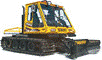 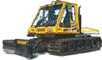 We are in need of nighttime and daytime groomer operators-if you are willing and able to learn to drive and maintain our groomer, please call Herb at 523-1242 to get on the schedule.  Did you know that the Groomer(s) have the right of way at all times on the trail system?  This is the law in New York State.  If you approach a groomer from behind, do not pass until the Operator has stopped or pulled off and has signaled you to pass.  Please make sure to say thanks to the groomer operators-they make the trails safe and flat-and to do that, they are giving up time with their families and time away from sledding.Shawnee Sno-Chiefs logo clothing is available to order at each meeting.  These are high quality items with the club name and logo stitched in-Sweatshirts, Long Sleeve T-shirts, Short Sleeve T-shirts, and Polo shirts.  The come in a choice of colors and sizes.  Please see  to order.  Items are pre-ordered and pre-paid.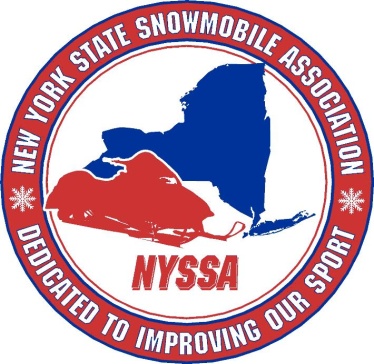 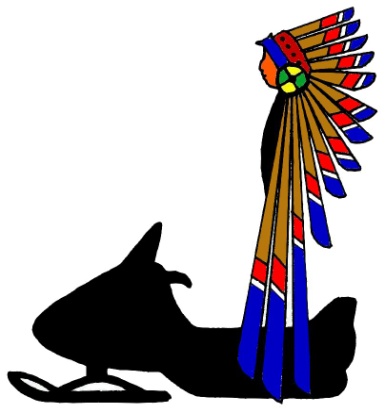 